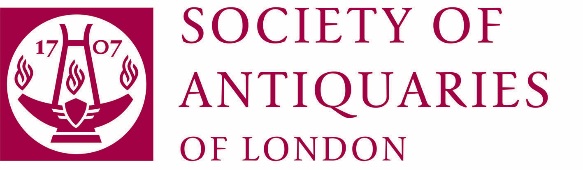 IMAGE REQUEST/PERMISSIONS FORMHere at the Society of Antiquaries of London we take your privacy seriously. We will only use your personal information submitted in this form to process your image request, and to ensure the effective management of our library’s image request and permissions programme. We will contact you in connection with this image request, but we will not use your information for any other purpose.  For further information, please see our privacy policy.The Society does not have the resources to carry out picture research and requests for specific   images and licences will only be processed if all the necessary information is supplied.Permission tick-box (necessary field)[   ] I hereby grant the Society of Antiquaries of London the right to process my personal data for the purposes of this image request and the effective management of our library’s image request service. For further information, please see our privacy policy.[   ] I understand that a processing of £5 is applicable to all image enquiriesCONTACT DETAILS / BILLING ADDRESSPERMISSION REQUESTED TO REPRODUCE (One image request per form)PLANNED USE DETAILSIMAGE USE (tick as applicable)DO YOU ALSO REQUIRE THE SOCIETY TO EMAIL YOU A DIGITAL IMAGE?                           YES / NO**Please delete as appropriate[   ] I understand that the provision of a high resolution digital image for use other than personal or educational will incur an additional fee of £30 per imageI have read and agree to the Society of Antiquaries of London’s Image Policy, outlining Terms and Conditions of Image Use, including use of a specified credit line.                     Signed…………………………………………………………..   Date………………………………………….Please return this form as an email attachment to images@sal.org.uk. Alternatively you can post it to the Society at:The Society of Antiquaries of LondonBurlington HousePiccadillyLondon W1J 0BEThe Society of Antiquaries of London is a registered charity (charity no. 207237) and relies on donations from individuals, companies, trusts and foundations to support our work. All proceeds from image sales and licensing are used to support the work of the Society.NAMENAMEPHONECOMPANYCOMPANYEMAILADDRESSADDRESSADDRESSPostcodeVAT Code (if applicable)VAT Code (if applicable)OBJECT INFORMATIONOBJECT INFORMATIONOBJECT INFORMATIONShelfmark/Object no./MS no.Artist / MakerTitle/DescriptionPROPOSED PUBLICATION PROPOSED PUBLICATION PROPOSED PUBLICATION AuthorTitle of book/article/programme/exhibition/name of product/Publisher/Title of journal/Broadcaster/Exhibition venue/description of productPersonal £20Educational£40Academic newsletter, magazine, journal£40Commercial newspaper, magazine, journal - inside£60Commercial newspaper, magazine, journal - front cover£100Online£90Book/E-book          Up to 1,500 print run - inside £115          Up to 1,500 print run - front cover£200          Up to 5,000 print run - inside £145          Up to 5,000 print run - front cover£250          Over 5,000 print run - inside £195          Over 5,000 print run - front cover£300Display boards/ Exhibition panels£250Media and TV£450Merchandising 2D - stationery and packaging£500Merchandising 3D £1,500FOR INTERNAL USE       Permission granted       Permission declined (please note reason)……………………………………………………………………………………………………………………………………………………………………………………………………………………………………………………………………………….We request a fee of (£5 processing fee plus charge, plus VAT):(add a £8 fee to cover European and International Bank charges)